Учебный материал дистанционного обучения Тренер преподаватель: Делеу Вячеслав Михайлович1. Разминка.1) Разминка 1 перед тренировкой:https://www.youtube.com/watch?v=Nh98By0Lb_Q 	2) Разминка перед тренировкой: https://www.youtube.com/watch?v=A_RFYSsqZCo&vl=ru 2. Основная часть1) Защита в боксе - это самое важное, ведь без защиты боксер будет пропускать сильные удары и не сможет продолжать бой. Основные защитные действия в боксе - это подставка, шаг назад, уклон и нырокhttps://www.youtube.com/watch?v=Fvyyv-sIWmw 2) Прямой удар передней рукой. Основные ошибкиhttps://www.youtube.com/watch?v=TKdm9adAr2s 3) Наноси удар правильно. Техника школы бокса https://www.youtube.com/watch?v=hU6Sdd9BAyQ 3. СФП, ОФП	1) Тренировка плечевого пояса. Техника и СФП бокса.https://www.youtube.com/watch?v=zcSj3-bJwms 	2) Тренировка взрывной силы и анаэробной выносливости. Техника и СФП бокса.https://www.youtube.com/watch?v=V6LsIb3mmKo 	3) Как правильно укреплять кисти рук. https://www.youtube.com/watch?v=YpTbXVGU2zw 	4) ОФП домаhttps://www.youtube.com/watch?v=ithjDDD7wKQ 4. Заключительная часть.Упражнения на растяжку после тренировки https://www.youtube.com/watch?v=Lx-hBfeSUw0Растяжка после тренировкиhttps://www.youtube.com/watch?v=ZiFoaFIWkos 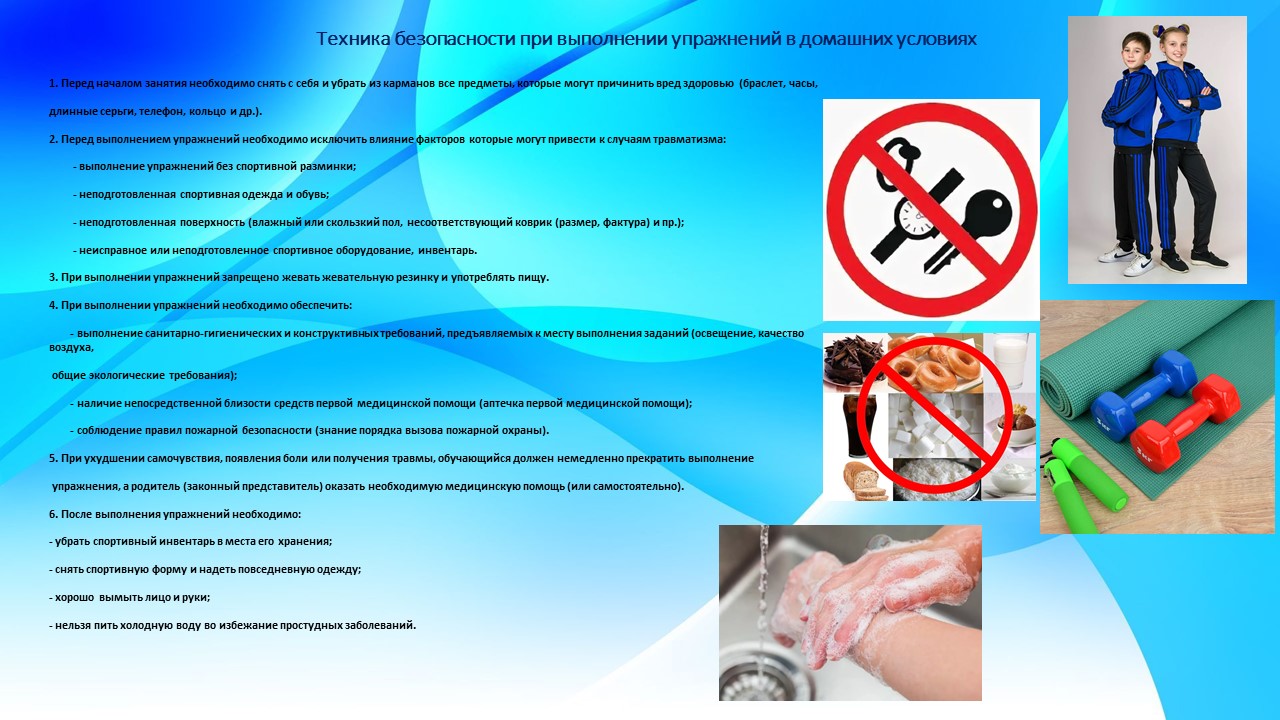 